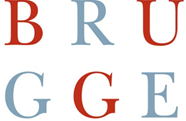 Huis van de Bruggeling, Wonen en Omgeving - Leefmilieu
Frank Van Ackerpromenade 2 - B-8000 Brugget 050 44 80 00Individuele kleinschalige Afvalwaterzuiveringsinstallatie (IBA):Voorwaarden tot het bekomen van een VRIJSTELLING
saneringsbijdrage voor het lozen van afvalwater Om de premie en de vrijstelling te bekomen, moet de kleinschalige waterzuiverings-installatie voldoen aan bepaalde vereisten: Voldoen aan de milieuvoorwaarden die opgelegd worden in Vlarem II, meer bepaald aan Hoofdstuk 4.2 beheersing van oppervlaktewaterverontreiniging.Er moet een controleput aanwezig zijn.De afvoer van huishoudelijk afvalwater en regenwater moeten volledig gescheiden zijn.Het is aanbevolen om gebruik te maken van een gecertificeerd waterzuiveringssysteem, geplaatst, opgestart, eventueel ook onderhouden door specialisten - meer info bij de firma.Men bevindt zich in niet-gerioleerd gebied. Om na te gaan of de kleinschalige waterzuiveringsinstallatie voldoet aan deze voorwaarden, dient het aanvraagformulier dat werd bijgevoegd ingevuld en overgemaakt aan :Huis van de BruggelingWonen en Omgeving - LeefmilieuFrank Van Ackerpromenade 2, 8000 Brugge1.	Administratieve Gegevens 1.1 aanvrager1.2 ligging IBA2.	IBA (het toestel)Type installatieLeverancierAantal IE (inwonersequivalent – aantal personen die op dat adres woont)Keurmerk installatie (BENOR of gelijkwaardig)/werkingsprincipeSerienummer keurmerk  op het certificaat en op het toestel3.	Installatie en opstartGegevens installateurIndien iemand anders dan de installateur de IBA opstartte:  Gegevens “opstarter”4.	As built plan IBAIn bijlage dient een as built plan/tekening van de IBA bijgevoegd met volgende info:5.	OnderhoudGegevens firma/instantie die onderhoud zal uitvoeren:6.	Staalname en analyse6.1	Erkenning labo’sDe erkenning van labo’s (in uitvoering van het besluit van de Vlaamse Regering van 29 juni 1994 tot vaststelling van de voorwaarden voor de erkenning van laboratoria voor wateranalyse) is terug te vinden op de website: www.mina.be/erkendelabos.html. De labo’s zijn erkend voor pakketten van analyses. Naast de parameter staat in de tabel ook de code van het pakket. 6.2	AnalysesAchteraf kan het  analyseverslag van het erkend laboratorium als bijlage bij het dossier gevoegd worden6.3	Erkend labo 7.	Bijlagen die dienen bijgevoegdAs built plan IBA – punt 4Analyse van het afvalwater door het erkend labo – punt 7Kopie factuur installatieDeze factuur moet voldoende gedetailleerd zijn om een vlotte en correcte berekening van de premie mogelijk te maken. Indien van toepassing moet zowel de factuur van de aankoop als van de plaatsing bijgevoegd worden.Een vlotte afhandeling van uw dossier is slechts mogelijk na het indienen van alle hierboven vermelde gegevens en formulieren.NaamStraatnaam + nr.Postcode + gemeenteTelefoonnummer/GSMFaxnummere-mail adresrijksregisternummerStraatnaam + nr. (indien verschillend aanvrager)Postcode + gemeente (indien verschillend aanvrager)waterbevoorradingsbronnenWaterleidingRegenwatergrondwaterRiolering aanwezig op het moment van ingebruikname IBAjaneeDatum geplande ingebruiknameIndien afwijkend van adres aanvrager: plaats IBANaamStraatnaam + nr.Postcode + gemeenteTelefoonnummer/GSMFaxnummere-mail adresNaamStraatnaam + nr.Postcode + gemeenteTelefoonnummer/GSMFaxnummere-mail adresopleiding/erkenning installateurNaamStraatnaam + nr.Postcode + gemeenteTelefoonnummer/GSMFaxnummere-mail adresopleiding/erkenning installateurInfoAanwezig op plan (Ja/neen)OpmerkingenInplanting IBA t.o.v. woning, perceelsgrenzenSchets of bouwplan van de IBA met vermelding van de voornaamste afmetingenIngang afvalwaterUitgang gezuiverd water Plaats staalnameLozingspunt afvalwatera. Op oppervlaktewater (gracht,     rivier, …)b. Op eigen terreini.Infiltratievoorzieningiii.vijverPlaats en werking alarmsysteem (vb.: telemetrie, zichtbaar of hoorbaar signaal?) Waar gaat het regenwater naartoe? Conclusie: er loost geen/wel regenwater op de IBAPlaats en schets ontluchtingNaamStraatnaam + nr.Postcode + gemeenteTelefoonnummer/GSMFaxnummere-mail adresBepalingen onderhoudscontractWat staat in het contract?OpmerkingenMinimale frequentie van het onderhoudWat is opgenomen in het onderhoudscontract?Te analyseren parametersVlaremnormpH 6.5 tot 9BZV25 mg/l MAAR 50 mg/l indien het gebouw enkel als woning gebruikt wordt en  er minder dan 20 perso-nen in wonenDrijvende laag (oliën, vetten, andere drijvende stoffen)Bezinkbare stof (BS)0.5 ml/lZwevende stof (ZS)60 mg/lOptioneel te analyseren parametersVlaremnormApolaire koolwaterstoffen extraheerbaar met CCl4  (minder relevant als indicatie voor de waterkwaliteit)3 mg/lPathogene kiemenNaamStraatnaam + nrPostcode + gemeenteTelefoonnummer/GSMFaxnummere-mail-adres